FATYM Vranov nad Dyjí, Náměstí 20, 671 03 Vranov nad Dyjí;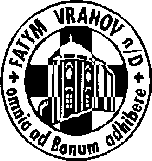 515 296 384, email: vranov@fatym.com; www.fatym.comBankovní spojení: Česká spořitelna č.ú.:1580474329/08007. 8. neděle 19. v mezidobí7,30 Vratěnín – mše svatá 7,30 Štítary – mše svatá9,00 Plenkovice – mše svatá9,15 Vranov –  mše svatá10,15 Olbramkostel – mše svatá 11,11 Lančov – mše svatá8. 8. pondělí památka sv. Dominika, kněze16,00 Vratěnín – mše svatá19,30 Vranovská pláž restaurace Štika – poslední mše svatá - Pěší odcházejí v 18,30 od vranovské fary9. 8. úterý svátek sv. Terezie Benedikty od Kříže, panny a mučednice, patronky Evropy11,00 Vranov – rotunda – mše svatá18,06 Štítary – mše svatá10. 8. středa svátek sv. Vavřince, jáhna a mučedníka  7,30 Olbramkostel – mše svatá17,00 Šumná – svatá půlhodinka18,00 Lančov – mše svatá19,00 Vranov – fara - setkání nad Biblí11. 8. čtvrtek památka sv. Kláry, pannyCca 11,11 Uherčice – dům sl. Součkové –kaple sv. Anežky České - mše svatá17,00 Vranov – mše svatá 18,00 Šumná – mše svatá 12. 8. pátek sv. Jany Františky de Chantal, řeholnice 8,00 Vranov – mše svatá16,30 Olbramkostel – mše svatá18,06 Štítary – mše svatá 13. 8. sobota sv. Ponciána, papeže, a Hippolyta, kněze a mučedníků13,00 Stálky – mše svatá se žehnáním opraveného kříže18,00 Zadní Hamry – mše svatá14. 8. neděle 20. v mezidobí7,30 Vratěnín – bohoslužba slova 7,30 Štítary – mše svatá8,00 Plenkovice – poutní mše svatá ke sv. Vavřinci9,15 Vranov –  poutní mše svatá k Panně Marii10,15 Olbramkostel – mše svatá 11,11 Lančov – mše svatá11,30 Šumná – mše svatáHeslo: Vše lze k dobru využít, chceš-li s láskou k Bohu žít. Modleme se za mír – připojme půst. 17. 8. FKL Koncert Štítary v 19,00 varhanní zrcadlo minulosti. Odraz soudobé a barokní hudby. Pěší pouť na Velehrad začíná 22.8. v 15h mší svatou ve Vranově. Díky za podporu našich táborů. 23. 8. FKL Vranov v 19,00 houslový s. Marie Magdalena Fuxová